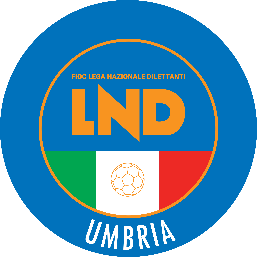 F.I.G.C. – L.N.D. – C.R.UMBRIADa inviare via MAIL COMUNICAZIONICRU@FIGC.IT – E.DUILI@LND.IT – M.DONATO@LND.IT entro il 21/11/2022L’Istituto Scolastico ______________________________________Sito in via ________________________ CAP______ prov._______TELEFONO ________________________FAX _______________EMAIL _______________________________________________		SI PREGA DI COMPILARE IL CAMPO INDIRIZZO EMAIL IN STAMPATELLO COSì DA EVITARE ERRORI NELLA TRASCRIZIONEDICHIARA LA PROPRIA ADESIONE AL PROGETTODocente Responsabile: _________________________________Cellulare   ____________________________________________Docente Responsabile: _________________________________Cellulare   ____________________________________________Docente Responsabile: _________________________________Cellulare   ____________________________________________Lì _______________Il Dirigente Scolastico________________Da inviare via MAIL COMUNICAZIONICRU@FIGC.IT – E.DUILI@LND.IT – M.DONATO@LND.IT entro il 31/10/2022Lì _________________Il Dirigente Scolastico								__________________CLASSE (N. BAMBINI COINVOLTI)GIORNO/ORARIO PREFERIBILEINTERVENTI DIDATTICI (2H A CLASSE IN AULA)GIORNO/ORARIO PREFERIBILEINTERVENTI DIDATTICI (2H A CLASSE IN AULA)GIORNO/ORARIO PREFERIBILEINTERVENTI DIDATTICI (2H A CLASSE IN AULA)GIORNO/ORARIO PREFERIBILEINTERVENTI DIDATTICI (2H A CLASSE IN AULA)GIORNO/ORARIO PREFERIBILEINTERVENTI DIDATTICI (2H A CLASSE IN AULA)GIORNO/ORARIO PREFERIBILEINTERVENTI DIDATTICI (2H A CLASSE IN AULA)ES:3° A (22)LUN__ - __MAR__ - __MER__ - __GIO__ - __VEN__ - __SAB__ - __LUN__ - __MAR__ - __MER__ - __GIO__ - __VEN__ - __SAB__ - __LUN__ - __MAR__ - __MER__ - __GIO__ - __VEN__ - __SAB__ - __LUN__ - __MAR__ - __MER__ - __GIO__ - __VEN__ - __SAB__ - __CLASSE (N. BAMBINI COMPONENTI)GIORNO/ORARIO PREFERIBILEINTERVENTI MOTORIA (2-3H A CLASSE IN PALESTRA O LOCALE IDONEO)GIORNO/ORARIO PREFERIBILEINTERVENTI MOTORIA (2-3H A CLASSE IN PALESTRA O LOCALE IDONEO)GIORNO/ORARIO PREFERIBILEINTERVENTI MOTORIA (2-3H A CLASSE IN PALESTRA O LOCALE IDONEO)GIORNO/ORARIO PREFERIBILEINTERVENTI MOTORIA (2-3H A CLASSE IN PALESTRA O LOCALE IDONEO)GIORNO/ORARIO PREFERIBILEINTERVENTI MOTORIA (2-3H A CLASSE IN PALESTRA O LOCALE IDONEO)GIORNO/ORARIO PREFERIBILEINTERVENTI MOTORIA (2-3H A CLASSE IN PALESTRA O LOCALE IDONEO)ES:3° A (22)LUN__ - __MAR__ - __MER__ - __GIO__ - __VEN__ - __SAB__ - __LUN__ - __MAR__ - __MER__ - __GIO__ - __VEN__ - __SAB__ - __LUN__ - __MAR__ - __MER__ - __GIO__ - __VEN__ - __SAB__ - __LUN__ - __MAR__ - __MER__ - __GIO__ - __VEN__ - __SAB__ - __